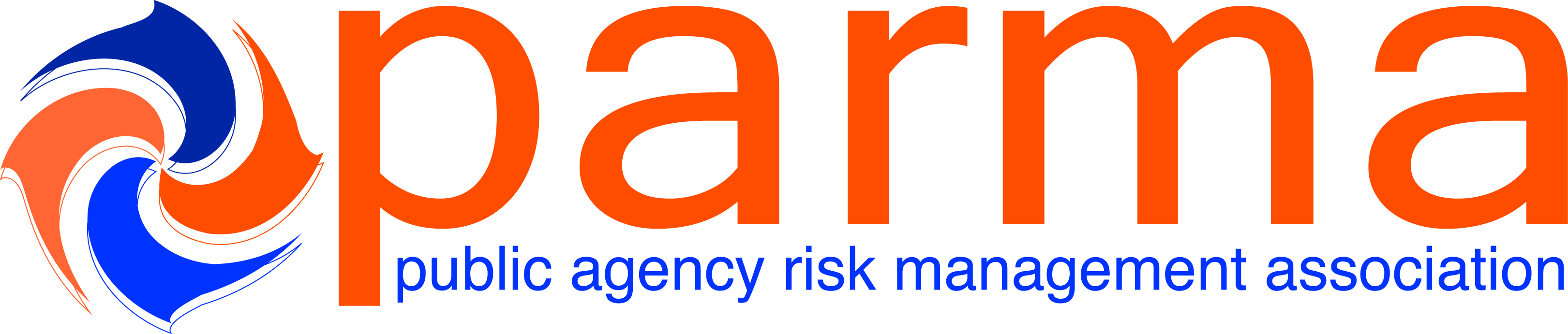 PARMA _______ChapterPresentsEVENT NAMEWe have a great program shaping up, please join us!Insert Event TimesTopics Include:
Continuing education (CE) certificates are available for this event.Topic OneTopic TwoTopic ThreeRegistration Fees:•	FREE to Public Entity Employees•	$____ – Associate MembersRegistration Information:Name(s)_____________________________________________________________________________Entity/Company: _____________________________________________________________________ Email: ____________________________________________ Phone: ___________________________ RSVP to:  Contact Name / Contact e-mail / Contact Phone. Send Payment to PARMA:Contact Name AddressCity, State Zip